Załącznik nr 4 do Regulaminu wyboru projektów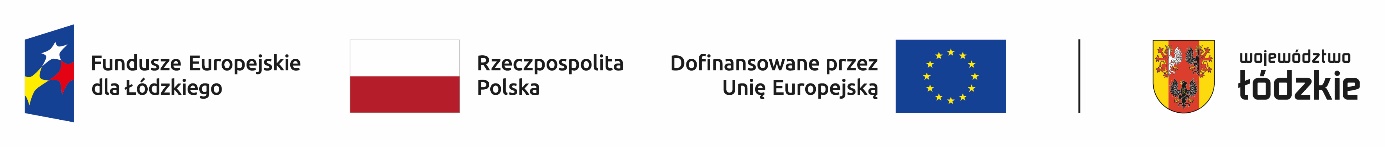 Wymagania dotyczące wsparciaDziałanie FELD.07.06 Ekonomia społecznaWersja 011. Zagadnienia ogólne1.1. WstępDokumentem reguluje kwestie związane z realizacją w województwie łódzkim projektów w ramach Działania FELD.07.06 Ekonomia społeczna - określonego w Szczegółowym Opisie Priorytetów programu Fundusze Europejskie dla Łódzkiego 2021-2027.WUP w Łodzi zastrzega sobie prawo wprowadzania zmian w niniejszych Wymaganiach w przypadku wprowadzenia zmian w przepisach prawa lub dokumentach programowych. Informacje o wprowadzonych zmianach publikowane będą na stronie internetowej WUP w Łodzi: www.funduszeUE.wup.lodz.pl .1.2. Słownik terminów i wykaz skrótówAkredytacja – akredytacja przyznawana podmiotom realizującym usługi wsparcia podmiotów ekonomii społecznej przez ministra właściwego do spraw zabezpieczenia społecznego na podstawie ustawy o ekonomii społecznej.Beneficjent pomocy – uczestnik projektu, który w trakcie jego realizacji założył przedsiębiorstwo społeczne albo utworzył miejsce pracy w przedsiębiorstwie społecznym lub skorzystał z usług wsparcia podmiotów ekonomii społecznej i otrzymał w związku z tym pomoc de minimis.Centrum Integracji Społecznej (CIS) - podmiot reintegracji społecznej i zawodowej utworzony na podstawie przepisów ustawy z dnia 13 czerwca 2003 r. o zatrudnieniu socjalnym, posiadający aktualny wpis do rejestru CIS prowadzonego przez właściwego wojewodę.Ekonomia społeczna – należy przez to rozumieć działalność podmiotów ekonomii społecznej na rzecz społeczności lokalnej w zakresie reintegracji społecznej i zawodowej, tworzenie miejsc pracy dla osób zagrożonych wykluczeniem społecznym oraz świadczenie usług społecznych, realizowaną w formie działalności gospodarczej, działalności pożytku publicznego i innej działalności o charakterze odpłatnym.Fundusze Europejskie dla Rozwoju Społecznego (FERS) Instytucja organizująca nabór (ION) – Wojewódzki Urząd Pracy w Łodzi.Krajowy Program Rozwoju Ekonomii Społecznej do 2023 roku. Ekonomia Solidarności Społecznej (KPRES) – dokument  przyjęty uchwałą nr 11 Rady Ministrów z dnia 31 stycznia 2019 r.; wskazuje kluczowe kierunki interwencji publicznej, mające służyć tworzeniu jak najlepszych warunków do rozwoju ekonomii społecznej i przedsiębiorstw społecznych.Krajowy Plan Odbudowy i Zwiększenia Odporności (KPO)Osoba zagrożona wykluczeniem społecznym –  zgodnie z ustawą o ekonomii społecznej należy przez to rozumieć:bezrobotnego, o którym mowa w art. 2 ust. 1 pkt 2 ustawy z dnia 20 kwietnia 2004 r. o promocji zatrudnienia i instytucjach rynku pracy,bezrobotnego długotrwale, o którym mowa w art. 2 ust. 1 pkt 5 ustawy z dnia 20 kwietnia 2004 r. o promocji zatrudnienia i instytucjach rynku pracy,poszukującego pracy, o którym mowa w art. 2 ust. 1 pkt 22 ustawy z dnia 20 kwietnia 2004 r. o promocji zatrudnienia i instytucjach rynku pracy, bez zatrudnienia:w wieku do 30. roku życia oraz po ukończeniu 50. roku życia lubniewykonującego innej pracy zarobkowej, o której mowa w art. 2 ust. 1 pkt 11 ustawy z dnia 20 kwietnia 2004 r. o promocji zatrudnienia i instytucjach rynku pracy,osobę niepełnosprawną w rozumieniu art. 1 ustawy z dnia 27 sierpnia 1997 r. o rehabilitacji zawodowej i społecznej oraz zatrudnianiu osób niepełnosprawnych, absolwenta centrum integracji społecznej oraz absolwenta klubu integracji społecznej, o których mowa w art. 2 pkt 1a i 1b ustawy z dnia 13 czerwca 2003 r. o zatrudnieniu socjalnym,osobę spełniającą kryteria, o których mowa w art. 8 ust. 1 pkt 1 i 2 ustawy z dnia 12 marca 2004 r. o pomocy społecznej,osobę uprawnioną do specjalnego zasiłku opiekuńczego, o której mowa w art. 16a ust. 1 ustawy z dnia 28 listopada 2003 r. o świadczeniach rodzinnych, osobę usamodzielnianą, o której mowa w art. 140 ust. 1 i 2 ustawy z dnia 9 czerwca 2011 r. o wspieraniu rodziny i systemie pieczy zastępczej oraz art. 88 ust. 1 ustawy z dnia 12 marca 2004 r. o  pomocy społecznej,osobę z zaburzeniami psychicznymi, o której mowa w art. 3 pkt 1 ustawy z dnia 19 sierpnia 1994 r. o ochronie zdrowia psychicznego,osobę pozbawioną wolności (odbywającą karę w systemie dozoru elektronicznego), osobę opuszczającą zakład karny oraz pełnoletnią osobę opuszczającą zakład poprawczy,osobę starszą, o której mowa w art. 4 pkt 1 ustawy z dnia 11 września 2015 r. o osobach starszych,osobę, która uzyskała w Rzeczypospolitej Polskiej status uchodźcy lub ochronę uzupełniającą;Ośrodek wsparcia ekonomii społecznej (OWES) – podmiot, o którym mowa w art. 36 ust. 1 ustawy z dnia 5 sierpnia 2022 r. o ekonomii społecznej.Podmiot Ekonomii Społecznej (PES) –należy przez to rozumieć:spółdzielnię socjalną,warsztat terapii zajęciowej i zakład aktywności zawodowej,centrum integracji społecznej i klub integracji społecznej, spółdzielnię pracy, w tym spółdzielnię inwalidów i spółdzielnię niewidomych, oraz spółdzielnię produkcji rolnej, organizację pozarządową, o której mowa w art. 3 ust. 2 ustawy z dnia 24 kwietnia 2003 r. o działalności pożytku publicznego i o wolontariacie (Dz. U. z 2022 r. poz. 1327 i 1265), z wyjątkiem partii politycznych, europejskich partii politycznych, związków zawodowych i organizacji pracodawców, samorządów zawodowych, fundacji utworzonych przez partie polityczne i europejskich fundacji politycznych, podmiot, o którym mowa w art. 3 ust. 3 pkt 1, 2 lub 4 ustawy z dnia 24 kwietnia 2003 r. o działalności pożytku publicznego i o wolontariacie.Przedsiębiorstwo społeczne (PS) – podmiot ekonomii społecznej, posiadający status przedsiębiorstwa społecznego, zgodnie z art. 3 ust. 1 ustawy o ekonomii społecznej.Regionalne Centrum Polityki Społecznej w Łodzi (RCPS w Łodzi) Usługi Wsparcia Ekonomii Społecznej – usługi, o których mowa w art. 29 ustawy o ekonomii społecznej.Ustawa o ekonomii społecznej – ustawa z dnia 5 sierpnia 2022 r. o ekonomii społecznej.Wojewódzki Urząd Pracy w Łodzi (WUP w Łodzi) Wytyczne – Wytyczne dotyczące realizacji projektów z udziałem środków Europejskiego Funduszu Społecznego Plus w regionalnych programach na lata 2021–2027 z dani 15 marca 2023 r.2. Wymagania wobec Beneficjentów i prowadzonych działań2.1. Podmioty uprawnione do realizacji usług wsparcia ekonomii społecznejUsługi wsparcia ekonomii społecznej są realizowane w ramach projektów wyłącznie przez akredytowane OWES.O dofinansowanie może ubiegać się podmiot, który:posiada akredytację i status ośrodka wsparcia ekonomii społecznej przyznane w drodze decyzji ministra właściwego do spraw zabezpieczenia społecznego na podstawie Ustawy z dnia 5 sierpnia 2022 r. o ekonomii społecznej orazposiada siedzibę oraz doświadczenie w udzielaniu wsparcia w sektorze ekonomii społecznej na obszarze województwa łódzkiegoWnioskodawca musi wykazać we wniosku, że OWES lub każdy OWES, w przypadku, gdy projekt jest realizowany przez więcej niż jeden OWES, posiada akredytację lub uzyska akredytację przed podpisaniem umowy o dofinansowanie.ION ma prawo odstąpić od podpisania umowy o dofinansowanie projektu z podmiotem lub partnerstwem podmiotów rekomendowanym do dofinansowania w przypadku, gdy termin uzyskania przez niego/nich akredytacji w sposób znaczący wpłynie na realizację celów i rezultatów projektu oraz spowoduje konieczność dokonania istotnych zmian w harmonogramie projektu i jego budżecie.W przypadku, gdy w trakcie realizacji projektu OWES utracił akredytację przed terminem, na jaki akredytacja została przyznana lub po upływie terminu, na jaki została przyznana akredytacja, nie uzyska przedłużenia dotychczasowej akredytacji lub nowej akredytacji, WUP w Łodzi rozwiązuje umowę o dofinansowanie projektu.2.2. Obszar realizacji projektów Realizacja wsparcia OWES w województwie łódzkim odbywa się w podziale na cztery subregiony obejmujące następujące powiaty:I subregion - powiaty: zduńskowolski, łaski, pabianicki, łódzki-wschodni, tomaszowski, rawski, opoczyński. II subregion - powiaty: poddębicki, zgierski, brzeziński, skierniewicki, miasto Skierniewice, łowicki, łęczycki, kutnowski.III subregion - powiaty: bełchatowski, piotrkowski, miasto Piotrków Trybunalski, radomszczański, pajęczański, wieluński, wieruszowski, sieradzki.IV subregion - miasto ŁódźOWES może złożyć maksymalnie jeden wniosek o dofinansowanie projektu na jeden subregion obejmujący wszystkie powiaty w danym subregionie.OWES może złożyć dwa wnioski o dofinansowanie projektu na różne subregiony, ale pod warunkiem, że jeden z nich dotyczy tylko IV subregionu.W ramach naboru zostanie wyłoniony tylko jeden projekt na realizację wsparcia w danym subregionie.2.3 Współpraca OWES z innymi podmiotami Realizując projekt OWES współpracuje obligatoryjnie z:właściwymi terytorialnie PUP w zakresie przyznawania wsparcia finansowego na tworzenie miejsc pracy w nowych i istniejących PS, a obowiązek współpracy dotyczy każdej ze stron w równym stopniu;operatorami Podmiotowego Systemu Finansowania (na podstawie porozumień o współpracy), działającymi w ramach Bazy Usług Rozwojowych, udzielającymi wsparcia na terenie działania OWES;Centrami Integracji Społecznej i Klubami Integracji Społecznej w zakresie wsparcia działań reintegracyjnych podejmowanych przez PS, w tym wsparcia w tworzeniu indywidualnych planów reintegracyjnych;pośrednikami finansowymi oferującymi instrumenty finansowe bezpośrednio PES. W ramach ww. współpracy OWES przekazuje do pośredników finansowych informacje o PES, u których zidentyfikowano potrzebę rozwojową, której zrealizowanie wymaga skorzystania z instrumentu finansowego oraz uzgadnia zakres doradztwa dla ww. PES niezbędny do skorzystania z instrumentu finansowego i jego spłaty; RCPS w Łodzi w zakresie promocji i rozwoju ekonomii społecznej w regionie podejmowanej zarówno w ramach projektów OWES jak i zadań koordynacyjnych RCPS. Współpraca ta obejmuje w szczególności: uczestnictwo w działaniach koordynujących rozwój ekonomii społecznej podejmowanych przez RCPS w Łodzi; współpraca w zakresie wypracowywania kierunków rozwoju ekonomii społecznej w regionie; współpraca w zakresie podejmowanych działań promocyjnych, informacyjnych i edukacyjnych prowadzonych przez RCPS w Łodzi; aktywne uczestnictwo w działaniach wpierających PES, mających na celu zwiększenie poziomu ubiegania się PES o zamówienia, w szczególności w trybach określonych w ustawie o działalności pożytku publicznego i o wolontariacie, ustawie prawo zamówień publicznych, ustawie o ekonomii społecznej oraz ustawie o spółdzielniach socjalnych; współpraca z RCPS w Łodzi i pozostałymi OWES z danego województwa w zakresie uspójnienia działań wzmacniających sektor ekonomii społecznej w regionie.2.4 Obowiązki OWES wynikające z realizacji projektuRealizacja wsparcia w obszarze ekonomii społecznej zgodnie z ustawą o ekonomii społecznej, „Krajowym Programem Rozwoju Ekonomii Społecznej do 2030 roku. Ekonomia solidarności społecznej”, obowiązującymi dokumentami programowymi i zasadami udzielania pomocy de minimis oraz wnioskiem o dofinansowanie projektu.Zaplanowanie budżetu projektu w ten sposób, by co najmniej 60% wartości projektu zostało przeznaczone na wsparcie finansowe tworzenia miejsc pracy w PS. Do 60% wlicza się wsparcie przyznawane w postaci stawek jednostkowych na utworzenie i utrzymanie miejsca pracy w PS oraz środki przeznaczane na wsparcie reintegracyjne.Zapewnienie miejsca świadczenia usług OWES na terenie subregionu, na którym będzie realizowany projekt.Zapewnienie, że okres realizacji projektu nie jest krótszy niż 36 miesięcy.Przeprowadzenie diagnozy potrzeb pod kątem indywidualizacji wsparcia uczestników projektu.Zapewnienie konkurencyjnego, transparentnego i opartego na merytorycznych przesłankach sposobu przyznawania wsparcia finansowego, opierającego się na jednolitych zasadach w województwie łódzkim. Sposób ten powinien być określony w Regulaminie przyznawania wsparcia finansowego, opracowanym we współpracy z RCPS w Łodzi, na utworzenie i utrzymanie miejsca pracy oraz wsparcie reintegracyjne.Wypłata środków na rachunek PS w związku z utworzeniem i utrzymaniem miejsca pracy oraz monitorowanie prawidłowości wydatkowania środków przez 12 miesięcy od dnia jego utworzenia, a także monitorowanie zachowania trwałości miejsca pracy po zakończeniu finansowania z EFS+ przez okres 6 miesięcy.Zapewnienie wsparcia PS w planowaniu i realizacji indywidualnych planów reintegracji pracowników, na których zatrudnienie udzielono wsparcia finansowego na utworzenie i utrzymanie miejsca pracy.Wypłata wsparcia reintegracyjnego w związku z realizacją indywidualnego planu reintegracji. Nadzór nad funkcjonowaniem PS, w tym weryfikacja, czy PS są prowadzone zgodnie z Regulaminem udzielania wsparcia finansowego, Umową wsparcia oraz Wytycznymi.Informowanie PES o możliwości uczestnictwa w konkursach ogłaszanych w ramach FEŁ20027 oraz FERS.Aktywne wspieranie PES w pozyskiwaniu wsparcia zewnętrznego, w szczególności w zakresie rozwoju umiejętności, kompetencji lub nabycia kwalifikacji przy wykorzystaniu BUR.Wspieranie PES w ubieganiu się o udzielenie zamówień publicznych.Opracowanie i wdrożenie procedur zapewniających brak podwójnego finansowania działań finansowanych z EFS+ ze środkami przeznaczonymi na wsparcie ekonomii społecznej w ramach KPO.Weryfikacja dokumentów, o których mowa w pkt 35 Wytycznych, w szczególności prawdziwości składanych przez PES oświadczeń w oparciu o listę beneficjentów KPO prowadzoną przez ministra właściwego do spraw zabezpieczenia społecznego i udostępnioną na stronie internetowej urzędu obsługującego tego ministra.Prowadzenia na stronie internetowej OWES listy podmiotów, które otrzymały wsparcie finansowe na utworzenie i utrzymanie miejsca pracy w PS, wraz z informacją o dacie przyznania tego wsparcia i jego zakresie. OWES informuje ministra właściwego do spraw zabezpieczenia społecznego o adresie strony internetowej. OWES aktualizuje listę niezwłocznie, nie później jednak niż do 3 dni roboczych od momentu przyznania wsparcia finansowego na utworzenie i utrzymanie miejsca pracy w PS.Niezwłoczne wydawanie przez OWES pisemnego potwierdzenia o udzielonym w ramach EFS+ wsparciu finansowym, w przypadku wnioskowania przez te podmioty o środki przeznaczone na wsparcie ekonomii społecznej w ramach KPO.Zapewnienie osiągnięcia wskaźnika rezultatu Liczba miejsc pracy utworzonych w przedsiębiorstwach społecznych na minimalnym poziomie:•	I subregion – 76 miejsc•	II subregion – 88 miejsc•	III subregion – 81 miejsc•	IV subregion – 75 miejsc.Podane powyżej wartości są na minimalnym dopuszczalnym poziomie. Wnioskodawca może zaproponować wartość wskaźnika na wyższym poziomie.Należy zwrócić uwagę, aby zostały dopełnione wszelkie, wynikające z obowiązującego prawa wymogi związane z utworzeniem nowego podmiotu gospodarczego, a zwłaszcza obowiązki związane ze zgłoszeniem nowego podmiotu do odpowiednich rejestrów. W szczególności należy zwrócić uwagę, że zgodnie z art. 6 ust.1 ustawy z 27 kwietnia 2006 roku o spółdzielniach socjalnych, w związku z art. 7 ustawy z dnia 16 września 1982 roku Prawo spółdzielcze, spółdzielnia socjalna podlega obowiązkowi wpisu do Krajowego Rejestru Sądowego. Spółdzielnia nabywa osobowość prawną z chwilą wpisania jej do KRS.2.5  Bezstronność i unikanie konfliktu interesów.Beneficjent jest zobowiązany zapewnić, aby zarówno proces rekrutacji jak też proces oceny biznesplanów prowadzony był w sposób rzetelny i bezstronny. Beneficjent jest zobowiązany do zapobiegania wystąpieniu w projekcie konfliktu interesów między beneficjentem, osobą uczestniczącą w procesie rekrutacji lub uczestniczącą w ocenie biznesplanów a kandydatem bądź uczestnikiem. W tym celu realizator projektu powinien pozyskać od tych osób deklaracje bezstronności i poufności.W celu uniknięcia konfliktu interesów należy przyjąć, że nie mogą być uczestnikami projektu:osoby stanowiące personel projektu,wykonawca i personel wykonawcy projektu,osoby, które z osobami uczestniczącymi w procesie rekrutacji lub oceny biznesplanów pozostają w stosunku małżeństwa, pokrewieństwa lub powinowactwa (w linii prostej bez ograniczenia stopnia, a w linii bocznej do 2 stopnia) lub związku przysposobienia, opieki albo kurateli lub pozostają we wspólnym pożyciu.Z procesu rekrutacji lub oceny biznesplanów powinna być wyłączona osoba, co do której powstaną uzasadnione podejrzenia, że pozostaje z kandydatem lub uczestnikiem w innym stosunku prawnym lub faktycznym, który może budzić uzasadnione wątpliwości co do jej bezstronności.Przez osobę uczestniczącą w procesie rekrutacji należy rozumieć taką osobę, której aktywność bezpośrednio prowadzi do wyłonienia uczestnika projektu. Jest np. osobą oceniającą formularze rekrutacyjne lub doradcą zawodowym przeprowadzającym rozmowę z kandydatem albo osobą rozstrzygającą odwołanie kandydata (o ile taką procedurę przewidziano w projekcie). Przez osobę biorącą udział w ocenie biznesplanów należy rozumieć nie tylko osobę bezpośrednio oceniającą biznesplan, ale także osobę oceniającą odwołanie uczestnika.3. RekrutacjaDo projektu mogą być rekrutowane/i: osoby fizyczne i osoby prawne, które planują założyć podmiot ekonomii społecznej,osoby zagrożone ubóstwem lub wykluczeniem społecznym wskazane w części 1.2 niniejszych Wymagań, otoczenie ww. grup docelowych,pracownicy lub przedstawiciele podmiotów ekonomii społecznej, organizacji pozarządowych planujących ekonomizację, pracownicy lub przedstawiciele podmiotów publicznych i prywatnych.Beneficjent musi zagwarantować na etapie rekrutacji do projektu preferencje dla uczestników, o których mowa w art. 2 pkt 6 lit. b, d, e, g, h, i, l Ustawy z dnia 5 sierpnia 2022 r. o ekonomii społecznej, to jest dla:bezrobotnego długotrwale, osoby z niepełnosprawnością, absolwenta centrum integracji społecznej oraz absolwenta klubu integracji społecznej,osoby uprawnionej do specjalnego zasiłku opiekuńczego,osoby usamodzielnianej, osoby z zaburzeniami psychicznymi, osoby, która uzyskała w Rzeczypospolitej Polskiej status uchodźcy lub ochronę uzupełniającą.W wyniku rekrutacji do projektu mogą zostać zakwalifikowane osoby fizyczne lub osoby prawne spoza subregionu działania danego OWES, jednakże ich udział nie może przekraczać 30% wszystkich uczestników projektu.  W uzasadnionych przypadkach limit ten może ulec zmianie za zgodą WUP w Łodzi.Wybór Uczestników projektu odbywa się w oparciu o Formularz Rekrutacyjny, zgodnie z Regulaminem rekrutacji uczestników.OWES przygotowuje: Regulamin rekrutacji uczestników, Formularz rekrutacyjny oraz Karty oceny formularza rekrutacyjnego, mając na uwadze przewidzianą w ramach projektu grupę docelową i założone formy wsparcia, na podstawie określonego poniżej minimalnego zakresu tych dokumentów. Minimalne elementy Regulaminu rekrutacji uczestników:opis kryteriów kwalifikowalności uczestników (wskazanie grup docelowych wraz z ewentualnym uzasadnieniem);kryteria oceny Formularzy rekrutacyjnych (elementy, które powinny być brane pod uwagę w trakcie przeprowadzanej oceny);metodologia przyznawania punktacji w ramach poszczególnych kryteriów wraz ze szczegółowym uzasadnieniem;minimalny zakres opisu uzasadniającego ocenę Formularzy rekrutacyjnych;minimalna liczba punktów kwalifikujących uczestnika do udziału w projekcie;obowiązek poinformowania uczestników projektu o przyjętych kryteriach kwalifikacji do udziału w projekcie (udokumentowany przez podpisanie stosownego oświadczenia);mechanizmy postępowania w przypadku wystąpienia rozbieżności w punktacji w ocenie Formularzy Rekrutacyjnych przekraczających 30% pomiędzy oceniającymi w ogólnej ocenie;opis procedury odwoławczej przewidzianej na etapie rekrutacji do projektu (fakultatywnie).Minimalne elementy Formularza Rekrutacyjnego:informacja, czy kandydat jest osobą fizyczną czy osobą prawną i na jakiej podstawie kwalifikuje się do udziału w projekcie;dane kontaktowe kandydata/kandydatów (w przypadku podmiotów ekonomii społecznej należy podać nazwę i siedzibę oraz osoby uprawnione do jej reprezentacji i ich dane kontaktowe); status na rynku pracy (jedynie w odniesieniu do osób fizycznych); krótki opis działalności planowanej w ramach przedsiębiorstwa społecznego (sektor, branża, posiadane zasoby, w tym kwalifikacje i umiejętności niezbędne do prowadzenia działalności, planowany koszt inwestycji);forma wsparcia, której otrzymaniem kandydat jest zainteresowany:utworzenie miejsc pracy w nowych PS;utworzenie miejsc pracy w istniejących PS, niekorzystających ze wsparcia finansowego na utworzenie i utrzymanie miejsc pracy;utworzenie miejsc pracy w PES, wyłączenie pod warunkiem przekształcenia tych podmiotów w PS;utworzenie miejsc pracy w istniejących PS, korzystające ze wsparcia finansowego na utworzenie i utrzymanie miejsc pracy, po upływie okresu trwałości dla wszystkich stworzonych wcześniej miejsc pracy;wsparcie w postaci pozostałych usług wsparcia ekonomii społecznej.informację na temat otrzymanej dotychczas pomocy de minimis;oświadczenie o prawdziwości danych zawartych w formularzu.OWES ma obowiązek powołać Komisję Rekrutacyjną, której zadaniem jest wybór Uczestników projektu. Członkowie Komisji Rekrutacyjnej, powinni wykazywać się wiedzą i doświadczeniem z zakresu wspierania podmiotów ekonomii społecznej.Formularz rekrutacyjny podlega ocenie przez co najmniej dwóch członków Komisji Rekrutacyjnej.Karta oceny formularza rekrutacyjnego powinna zawierać, co najmniej następujące elementy:kryteria punktowe oceny Formularza rekrutacyjnego;uzasadnienie dla przyznanej oceny (minimum 5 zdań);minimalną liczbę punktów kwalifikujących kandydata do udziału w projekcie;oświadczenie o bezstronności i poufności.Elementem naboru do projektu osób fizycznych, chcących założyć PS, jest przeprowadzenie testu kompetencji przez osobę przygotowaną merytorycznie do realizacji tego typu działań (np. psychologa lub doradcę zawodowego) i/lub rozmowa z Komisją Rekrutacyjną, której celem jest weryfikacja predyspozycji kandydata do założenia i prowadzenia PS. OWES ma obowiązek pisemnego poinformowania na prośbę osoby ubiegającej się o udział w projekcie o przyczynach odrzucenia jej aplikacji (uzasadnienie wraz z uzyskanym wynikiem punktowym).OWES ma obowiązek podania do publicznej wiadomości (np. portale społecznościowe, strona internetowa projektu, biuro projektu): regulamin rekrutacji, formularz rekrutacyjny, kartę oceny formularza rekrutacyjnego oraz planowany termin rekrutacji, na co najmniej 10 dni roboczych przed jej rozpoczęciem.OWES jest zobowiązany zapewnić, aby proces rekrutacji prowadzony był w sposób rzetelny i bezstronny zgodnie z zapisami w części 2.5 niniejszych Wymagań.Z wsparcia udzielanego w ramach projektu realizowanego przez dany OWES powinny zostać wyłączone osoby, o których mowa w części 2.5 pkt 2 niniejszych Wymagań.Po zakończeniu rekrutacji OWES sporządza listę rankingową uszeregowaną według przyznanych punktów, zamieszcza ją na stronie internetowej/ w biurze projektu i przesyła do wiadomości do WUP w Łodzi.4. Usługi wsparcia 4.1 	Zasady ogólne Projekt przewiduje realizację wszystkich usług wsparcia (rodzajów przedsięwzięć) określonych w § 4 ust. 2 Regulaminu naboru, zgodnie z Szczegółowym opisem priorytetów FEŁ2027 (obowiązującym na dzień ogłoszenia o naborze).Przyznawanie wsparcia finansowego na tworzenie i utrzymanie miejsc pracy w PS jest kwalifikowalne wyłącznie w formie stawek jednostkowych.W wyniku przyznania PS lub PES przekształconemu w PS wsparcia finansowego na utworzenie i utrzymanie miejsca pracy musi dojść do zwiększenia ogólnej liczby miejsc pracy w tym podmiocie, co najmniej o liczbę miejsc pracy, na którą przyznano dofinansowanie.Wsparcie finansowe na utworzenie i utrzymanie miejsca pracy ma charakter pomocy de minimis, ponieważ stanowi korzyść ekonomiczną dla przedsiębiorcy. Przed podpisaniem Umowy wsparcia należy od uczestnika projektu pozyskać informację, o której mowa w rozporządzeniu Rady Ministrów z dnia 29 marca 2010 r. w sprawie zakresu informacji przedstawionych przez podmiot ubiegający się o pomoc de minimis.Ośrodki Wsparcia Ekonomii Społecznej, we współpracy z RCPS w Łodzi, opracowują jednolity dla całego województwa Regulamin przyznawania wsparcia finansowego, w tym wzór Biznesplanu, Karty Oceny Biznesplanu, Umowy wsparcia oraz regulacje dotyczące zasad udzielania wsparcia reintegracyjnego.4.2 	Wsparcie finansowe na utworzenie i utrzymanie miejsca pracyWsparcie finansowe jest udzielane wyłącznie na tworzenie nowych miejsc pracy dla osób zagrożonych wykluczeniem społecznym, o których mowa w części 1.2 niniejszych Wymagań.Uwaga!Status osób, o których mowa powyżej jest weryfikowany w momencie złożenia wniosku o wsparcie finansowe. Z wnioskiem o przyznanie wsparcia finansowego powinno być przekazywane zaświadczenie właściwej instytucji lub inne dokumenty potwierdzające, iż osoba która zostanie zatrudniona na nowoutworzonym stanowisku pracy posiada status kwalifikujący ją do udzielenia wsparcia finansowego.Osoby, dla których na stworzenie miejsca pracy udzielono wsparcia finansowego na utworzenie i utrzymanie miejsca pracy w PS, nie mogą wykonywać pracy na podstawie umowy o pracę, spółdzielczej umowy o pracę lub umowy cywilnoprawnej, lub prowadzić działalności gospodarczej w momencie podejmowania zatrudnienia w PS.Osoby, zatrudniane na miejscach pracy utworzonych w ramach stawki jednostkowej na utworzenie i utrzymanie miejsca pracy, nie mogą pracować w danym PS lub PES przekształcanym w PS (na podstawie umowy o pracę, spółdzielczej umowy o pracę lub umów cywilnoprawnych) w terminie 12 miesięcy poprzedzających złożenie wniosku o udzielenie wsparcia finansowego.Formą zatrudnienia w ramach miejsc pracy dla osób, o których mowa w art. 2 pkt 6 Ustawy z dnia 5 sierpnia 2022 r. o ekonomii społecznej jest umowa o pracę lub spółdzielcza umowa o pracę. Miejsce pracy w ramach projektu może zostać utworzone przez PS bądź PES przekształcany w PS najwcześniej w dniu złożenia wniosku o wsparcie finansowe na utworzenie miejsca/miejsc pracy.Osoba, zatrudniana na nowym miejscu pracy, nie może współpracować z danym PS (na podstawie umów o pracę lub umów cywilnoprawnych) w ciągu 12 m-cy poprzedzających złożenie wniosku o udzielenie wsparcia finansowego (z wyłączeniem staży).Wsparcie finansowe w postaci stawek jednostkowych przeznaczane jest na utworzenie miejsca pracy i jego utrzymania przez 12 miesięcy w PS lub w PES przekształcającym się w PS.PES musi przekształcić się w PS (czyli uzyskać status przedsiębiorstwa społecznego zgodnie z ustawą o ekonomii społecznej) przed upływem 6 miesięcy od dnia utworzenia miejsca.Stawki jednostkowe na utworzenie i utrzymanie miejsca pracy można wykorzystać tylko łącznie, tj. PS nie może skorzystać tylko z jednej ze stawek.Stawka jednostkowa na utworzenie miejsca pracy w PS wynosi 31 229 zł. Stawka jednostkowa na utrzymanie miejsca pracy w PS jest kwalifikowalna tylko łącznie ze stawką na utworzenie miejsca pracy i wynosi: 32 400 zł (w okresie od 1 lipca 2023 r.) – w przypadku utrzymania miejsca pracy na pełen etat przez 12 miesięcy;24 300 zł (w okresie od 1lipca 2023 r.) – w przypadku utrzymania miejsca pracy na ¾ etatu przez 12 miesięcy;16 200 zł (w okresie od 1lipca 2023 r.) – w przypadku utrzymania miejsca pracy na ½ etatu przez 12 miesięcy.Jedno PS może uzyskać wsparcie finansowe na utworzenie i utrzymanie maksymalnie dziesięciu miejsc pracy, jako:nowotworzone PS lub PES przekształcany w PS;istniejące PS, niekorzystające ze wsparcia finansowego na utworzenie i utrzymanie miejsc pracy;istniejące PS, korzystające ze wsparcia finansowego na utworzenie i utrzymanie miejsc pracy, po upływie okresu trwałości dla wszystkich stworzonych wcześniej miejsc pracy.Stawka jednostkowa na utworzenie miejsca pracy w PS obejmuje środki finansowe przyznane PS na utworzenie przez niego miejsca pracy dla osoby, która dzięki temu poprawi swój status na rynku pracy. W ramach wsparcia pokrywane są m.in. koszty składników majątku trwałego, instalacji i uruchomienia oraz ubezpieczenia i ochrony w okresie 12 miesięcy finansowania miejsca pracy, w przypadku, kiedy zachodzi taka konieczność, wyposażenia miejsca pracy wraz z kosztami dostawy, instalacji i uruchomienia, dostosowania lub adaptacji (prace remontowo-wykończeniowe budynków i pomieszczeń), aktywów obrotowych i środków produkcji, zakupu wartości niematerialnych i prawnych, opłat związanych z uruchomieniem leasingu oraz kredytu inwestycyjnego.Kwota stawki na utworzenie miejsca pracy jest wypłacana jednorazowo po podpisaniu Umowy wsparcia. Miejsce pracy musi zostać utworzone do 3 miesięcy od dnia wypłaty środków, a dla zapewnienia kwalifikowalności musi być następnie utrzymane przez 12 miesięcy w ramach stawki na utrzymanie miejsca pracy. W przypadku braku utworzenia miejsca pracy w terminie do 3 miesięcy od dnia wypłaty środków, stawka utworzenia miejsca pracy jest niekwalifikowalna w całości. Okres ten w uzasadnionych przypadkach może zostać wydłużony o dodatkowe 30 dni.Stawka jednostkowa na utrzymanie miejsca pracy w PS obejmuje środki finansowe przyznane PS na utrzymanie przez 12 miesięcy (tj. od 1 do 12 miesięcy) miejsca pracy, które zostało przez PS utworzone w ramach stawki na utworzenie miejsca pracy. Stawka obejmuje koszty funkcjonowania miejsca pracy w pierwszym okresie od utworzenia, tj. koszty zatrudnienia, w tym wynagrodzenia osoby na nowoutworzonym miejscu pracy, koszty obowiązkowych opłat, takich jak np. składki na ubezpieczenie społeczne, zdrowotne, bieżące niezbędne wydatki dotyczące stanowiska pracy, bez których funkcjonowanie PS nie może się odbywać.Przy wypełnianiu wniosku należy wybrać wszystkie rodzaje stawek przypisane do danego naboru, nawet jeśli na tym etapie planowana wartość dla ich realizacji będzie wynosiła zero. Brak wybrania wszystkich stawek uniemożliwi bowiem uwzględnienie ich w trakcie realizacji i rozliczania projektu.Stawki jednostkowe na utworzenie miejsca pracy w PS i utrzymanie miejsca pracy w PS podlegają indeksacji według następujących wskaźników:stawka jednostkowa na utworzenie miejsca pracy w PS – zmianę przeciętnego wynagrodzenia za pracę w oparciu o Komunikat Prezesa Głównego Urzędu Statystycznego o wysokości przeciętnego wynagrodzenia za poprzedni rok; stawka jednostkowa na utrzymanie miejsca pracy w PS – zmianę minimalnego wynagrodzenia za pracę. Indeksacja obu stawek jednostkowych będzie przeprowadzana corocznie w terminie do 30 kwietnia, po oficjalnym ogłoszeniu wysokości przeciętnego i minimalnego wynagrodzenia przez uprawnione podmioty.Zindeksowane stawki będą ogłaszane w komunikacie ministra właściwego do spraw rozwoju regionalnego, na stronie internetowej urzędu obsługującego ministra do spraw rozwoju regionalnego i będą mieć – co do zasady – zastosowanie wyłącznie do umów o dofinansowanie projektu zawartych na podstawie naborów ogłoszonych po dniu wydania komunikatu w sprawie zindeksowanej stawki. Zindeksowane stawki jednostkowe będą mogły mieć zastosowanie również w projektach realizowanych pod warunkiem wyraźnego rozdzielenia części projektu rozliczanej według dotychczasowej i według zindeksowanej stawki (np. zastosowanie zindeksowanej stawki będzie mogło mieć miejsce dla wsparcia udzielanego po opublikowaniu przez OWES nowego naboru na wnioski o wsparcie w zakresie utworzenia i utrzymania miejsca pracy w PS albo w przypadku udzielania wsparcia w sposób ciągły, po ogłoszeniu daty, od której nowa stawka będzie miała zastosowanie). Rozwiązanie to będzie jednak możliwe do przyjęcia wyłącznie pod warunkiem uzyskania zgody ION na zmianę wniosku o dofinansowanie, przy czym wyższe koszty w projekcie będą mogły być pokryte w pierwszej kolejności z oszczędności beneficjenta, a jeżeli nie zostaną one zidentyfikowane, poprzez zwiększenie budżetu projektu przez ION, o ile ta będzie dysponować dostępną alokacją.4.2.1 	Zasady przyznawania wsparcia finansowego na utworzenie i utrzymanie miejsca pracyWsparcie finansowe na utworzenie i utrzymanie miejsca pracy jest przyznawane na podstawie Biznesplanu. Biznesplan umożliwia ocenę opłacalności planowanego przedsięwzięcia, jego racjonalności finansowej oraz efektów ekonomicznych i korzyści społecznych.Biznesplan zawiera, co najmniej:charakterystykę planowanego przedsięwzięcia/ planowanych działań,szacunkowy budżet przedsięwzięcia (tj. ogólne kategorie niezbędnych wydatków, szacowane przychody oraz wszystkie planowane źródła finansowania uruchamianego przedsięwzięcia),plan marketingowy,harmonogram realizacji zaplanowanych działań,wydatki, jakie będą poniesione na utrzymanie miejsca pracy w pierwszym okresie od utworzenia, wymienione w części 4.2 pkt 9 niniejszych Wymagań.Ocena Biznesplanów dokonywana jest przez Komisję, powołaną przez OWES realizujący dany projekt. Ocena jednego Biznesplanu dokonywana jest przez dwóch członków Komisji. Zakres minimalnych wymagań dotyczących oceny Biznesplanu powinien obejmować w szczególności następujące elementy wraz z przypisaną im punktacją oraz uzasadnieniem dla przyznanej oceny (minimum 5 zdań w ramach każdej z części oceny):celowość przedsięwzięcia (uzasadnienie dla utworzenia przedsiębiorstwa społecznego);wykonalność przedsięwzięcia (dostępność zasobów, możliwości pozyskania i utrzymania rynków zbytu, zapewnienie płynności finansowej po upływie okresu 12 miesięcy od utworzenia przedsiębiorstwa społecznego);operatywność (przejrzystość, prostota, zrozumiałość założeń);wielowariantowość (możliwość rozszerzenia działalności lub zmiany profilu działania);kompletność (całościowość opisu przedsięwzięcia);niezbędność i racjonalność finansową zakupów towarów lub usług przewidzianych w Biznesplanie ze środków przyznanych PS.Komisja dokonuje oceny w oparciu o Regulamin przyznawania wsparcia finansowego, który powinien zawierać, co najmniej następujące informacje:zakres minimalnych wymagań dotyczących Biznesplanów i kryteria ich oceny;metodologię przyznawania punktacji w ramach poszczególnych kryteriów wraz ze szczegółowym uzasadnieniem;minimalny zakres opisu uzasadniającego ocenę Biznesplanów;minimalną liczbę punktów kwalifikujących Biznesplan do dofinansowania;obowiązek poinformowania uczestników projektu o przyjętych kryteriach oceny Biznesplanów (udokumentowany przez podpisanie stosownego oświadczenia);mechanizmy postępowania w przypadku wystąpienia rozbieżności w ocenie Biznesplanów przekraczających 30% pomiędzy oceniającymi w ogólnej ocenie;obowiązek pisemnego poinformowania na prośbę uczestnika o przyczynach nieprzyznania wsparcia finansowego;opis procedury odwoławczej przewidzianej na etapie przyznania środków finansowych.4.2.2 	Zawarcie Umowy wsparciaUmowa między OWES a beneficjentem pomocy powinna zawierać przynajmniej zobowiązanie OWES do przekazania środków finansowych na rachunek beneficjenta pomocy oraz zobowiązanie PS do: utworzenia miejsca pracy w PS w terminie nieprzekraczającym 3 miesięcy od jej zawarcia;zwiększenia ogólnej liczby miejsc pracy w PS co najmniej o liczbę miejsc pracy, na którą przyznano dofinansowanie;rozliczenia otrzymanego wsparcia finansowego (wg stawek jednostkowych) zgodnie z zapisami części 5 niniejszych Wymagań i w terminie wskazanym w Umowie wsparcia;prowadzenia działalności w sposób gwarantujący utrzymanie miejsca pracy przez 12 miesięcy od dnia jego utworzenia;zachowania okresu trwałości miejsca pracy, który wynosi 6 miesięcy od zakończenia okresu jego utrzymania;zapewnienia trwałości PS,  tj. :utrzymania statusu PS przez okres obowiązywania Umowy wsparcia; w przypadku PES przekształcanych w PS – uzyskania statusu PS przed upływem 6 miesięcy od dnia utworzenia miejsca pracy oraz utrzymania go przez okres obowiązywania Umowy wsparcia;zapewnienia, że przed upływem 3 lat od rozliczenia wsparcia finansowego, podmiot nie przekształci się w podmiot gospodarczy niespełniający definicji PES, a w przypadku likwidacji tego PES – zapewnienia, że majątek zakupiony w związku z udzieleniem wsparcia finansowego na utworzenie i utrzymanie miejsc pracy zostanie ponownie wykorzystany na wsparcie PS, o ile przepisy prawa nie stanowią inaczej.UWAGA! Monitoring zapewnienia trwałości PS może odbywać się po zakończeniu realizacji projektu OWES. Trwałość podlega kontroli rezultatów zgodnie z postanowieniami umowy o dofinansowanie projektu.poddania się kontroli właściwych organów kontrolnych;zwrotu przyznanych środków wraz z należnymi odsetkami w terminie 30 dni od dnia otrzymania wezwania OWES  lub właściwego organu kontrolnego, jeżeli: otrzymane środki zostaną wykorzysta niezgodnie z przeznaczeniem;nie zostaną spełnione warunki, o których mowa w pkt 1 c;beneficjent pomocy złoży niezgodne z prawdą oświadczenia na etapie ubiegania się o środki;beneficjent pomocy naruszy inne istotne warunki umowy.4.2.3  	Zabezpieczenie prawidłowego wykonania umowyOWES może wymagać od beneficjenta pomocy złożenia zabezpieczenia prawidłowego wykonania Umowy wsparcia. Podobnie, w przypadku uczestnika projektu pozostającego w związku małżeńskim zasadne jest uwarunkowanie udzielenia wsparcia od zgody małżonka uczestnika na zaciągnięcie zobowiązania objętego umową. Ponieważ kwestie te leżą w interesie OWES szczegółowe ustalenia w tym zakresie pozostawia się  ich uznaniu. Należy je jednak uwzględnić w Regulaminie przyznawania wsparcia finansowego oraz w zapisach Umowy wsparcia.OWES przyjmując zabezpieczenie, szczególnie w formie papieru wartościowego (np. weksla), powinien koniecznie przedsięwziąć środki służące ochronie zabezpieczenia przed kradzieżą lub innym bezprawnym wykorzystaniem. W tym celu beneficjent powinien najlepiej posłużyć się skrytką bankową.Przy ustanawianiu zabezpieczenia w formie weksla in blanco, do weksla zawsze musi być dołączona deklaracja wekslowa. W przypadku poręczeń weksla należy pamiętać, aby w dokumentacji znalazły się informacje pozwalające na ocenę sytuacji finansowej poręczyciela, tj. dokumenty potwierdzające uzyskiwane dochody.Dla celów dowodowych kopie weksli wraz z deklaracjami wekslowymi powinny być przechowywane w odpowiednim zabezpieczeniu, w biurze projektu.Należy także przygotować odpowiednie procedury zwrotu / niszczenia weksli. Dokumenty te powinny być zwracane, bądź niszczone bez uzasadnionej zwłoki po wygaśnięciu zobowiązania.4.3 	Wsparcie reintegracyjneDofinansowanie realizacji indywidualnego planu reintegracyjnego, o którym mowa w art. 6 ust. 1 Ustawy z dnia 5 sierpnia 2022 r. o ekonomii społecznej, powiązane jest z wypłatą wsparcia reintegracyjnego i w całym okresie realizacji planu wynosi do 300% minimalnego wynagrodzenia za pracę na jednego pracownika, o którym mowa w art. 2 pkt 6 lit. b, d, e, g, h, i, l ustawy o ekonomii społecznej, to jest:bezrobotnego długotrwale,osoby z niepełnosprawnością,absolwenta centrum integracji społecznej oraz absolwenta klubu integracji społecznej,osoby uprawnionej do specjalnego zasiłku opiekuńczego,osoby usamodzielnianej,osoby z zaburzeniami psychicznymi,osoby, która uzyskała w Rzeczypospolitej Polskiej status uchodźcy lub ochronę uzupełniającą.Wsparcie reintegracyjne dotyczy wyłącznie nowych pracowników i może być świadczone bez przyznawania wsparcia finansowego na utworzenie i utrzymanie miejsca pracy w PS.W przypadku wsparcia reintegracyjnego, OWES zapewnia, że nie występuje podwójne finansowanie ze wsparciem finansowym na utworzenie i utrzymanie miejsca pracy w PS.Usługi finansowane w ramach wsparcia reintegracyjnego dotyczą bezpośrednio pracownika lub zespołu PS i mają na celu zwiększenie możliwości udziału w życiu społecznym i zawodowym osoby objętej planem reintegracyjnym. W związku z tym, wsparcie tego rodzaju nie będzie stanowiło pomocy de minimis. Jeżeli jednak w planie reintegracji pojawią się działania skierowane przede wszystkim do przedsiębiorstwa, to należy je wtedy uznać za pomoc de minimis.Wsparcie reintegracyjne, może być wypłacane wyłącznie w okresie realizacji indywidualnego planu reintegracyjnego. Kwestia organizacji wypłaty wsparcia powinna zostać ustalona w Regulaminie przyznawania wsparcia finansowego.Wsparcie działań reintegracyjnych podejmowanych przez PS realizowane jest przez OWES we współpracy z CIS i KIS. Współpraca ta polega na realizacji przez CIS i KIS usług z zakresu reintegracji społecznej i zawodowej, o której mowa w ustawie z dnia 13 czerwca 2003 r. o zatrudnieniu socjalnym.W przypadku braku możliwości realizacji przez CIS i KIS konkretnych działań reintegracyjnych dedykowanych danej osobie zagrożonej wykluczeniem społecznym, zadaniem OWES będzie zlecenie realizacji niezbędnych działań innym podmiotom, zapewniającym rzetelne wsparcie dla danej osoby.4.4 	Pozostałe usługi wsparcia Przyznawanie wsparcia finansowego na utworzenie i utrzymanie miejsca pracy w PS jest powiązane z usługami wsparcia podmiotów ekonomii społecznej. Usługi te obejmują działania w zakresie:a)	Świadczenie usług zmierzających do inicjowania tworzenia podmiotów ekonomii społecznej: działania animacyjne,szkolenia, doradztwo indywidualne i grupowe w zakresie inicjowania tworzenia nowych podmiotów ekonomii społecznej,działania inkubacyjne.b)	Udzielanie wsparcia doradczo-szkoleniowego związanego z tworzeniem miejsc pracy w podmiotach ekonomii społecznej obejmujące:wsparcie szkoleniowo-doradcze,szkolenia związane z prowadzeniem działalności gospodarczej:pomoc w przygotowaniu biznesplanu,doradztwo w sprawie bieżących zagadnień związanych z prowadzeniem przedsiębiorstwa,pomoc w nawiązywaniu kontaktów biznesowych,mentoring na etapie zakładania i w pierwszych miesiącach działania przedsiębiorstwa,szkolenia zawodowe.c)	Świadczenie usług dla istniejących podmiotów ekonomii społecznej, służące wzmocnieniu ich potencjału:doradztwo prawne, biznesowe, finansowe, w tym przygotowanie do udziału w postępowaniach o udzielenie zamówienia publicznego i korzystania PES z mikropożyczek,podnoszenie kwalifikacji i doświadczenia zawodowego kadry zarządzającej, pracowników i wolontariuszy PES (szkolenia, staże, praktyki, wizyty studyjne, itp.),doradztwo w zakresie rozwijania kompetencji społecznych pracowników PES, dotyczące budowania powiązań kooperacyjnych.5. Rozliczenie wsparcia i kontrolaStawka jednostkowa na utworzenie miejsca pracy w PS jest kwalifikowalna, jeżeli zostanie osiągnięty dla niej wskaźnik tj. liczba miejsc pracy utworzonych w PS, o którym mowa w części 2.4 pkt 18 Wymagań.OWES dokonuje pomiaru wskaźnika do 3 miesięcy od wypłaty wsparcia w celu potwierdzenia faktycznego utworzenia miejsca pracy i tym samym kwalifikowalności stawki utworzenia miejsca pracy. Za dzień utworzenia miejsca pracy uznaje się datę rozpoczęcia pracy nowozatrudnionej osoby.Brak utworzenia miejsca pracy w terminie do 3 miesięcy od dnia podpisania Umowy wsparcia oznacza konieczność zwrotu przez PS otrzymanych środków. W uzasadnionych przypadkach istnieje możliwość wydłużenia tego terminu maksymalnie o 30 dni.Stawka jednostkowa na utrzymanie miejsca pracy jest kwalifikowalna po upływie 12 miesięcy utrzymania miejsca pracy, niemniej jednak środki w ramach stawki są wypłacane PS wcześniej, np. w miesięcznych transzach. Stawka jest kwalifikowalna tylko łącznie ze stawką na utworzenie miejsca pracy. Stawka nie jest kwalifikowalna w ogóle, jeżeli miejsce pracy nie zostanie utrzymane przez okres pełnych 12 miesięcy.Spełnienie wymogu utrzymania miejsca pracy przez 12 miesięcy pozwala na rozliczenie we wniosku o płatność stawki jednostkowej na utworzenie miejsca pracy w PS i stawki jednostkowej na utrzymanie miejsca pracy w PS.Stawka jednostkowa na utrzymanie miejsca pracy w PS jest kwalifikowalna jeżeli osiągnięty zostanie określony dla niej wskaźnik:w przypadku stawki wynoszącej 32 400 zł – liczba miejsc pracy utrzymanych przez 12 miesięcy na pełny etat;w przypadku stawki wynoszącej 24 300 zł – liczba miejsc pracy utrzymanych przez 12 miesięcy w wymiarze co najmniej ¾ etatu;w przypadku stawki wynoszącej 16 200 zł – liczba miejsc pracy utrzymanych przez 12 miesięcy w wymiarze co najmniej ½ etatu.Wskaźniki, o których mowa w pkt 6, mierzą liczbę miejsc pracy, które zostały utworzone w PS ze środków EFS+, a następnie utrzymane przez 12 miesięcy. Jako utrzymanie miejsca pracy należy rozumieć okres, co najmniej 12 miesięcy od dnia jego utworzenia w związku z kwalifikowaniem stawki jednostkowej na utworzenie miejsca pracy w PS. Za utrzymanie miejsca pracy w wymiarze pełnego etatu wypłacana jest pełna wysokość stawki na utrzymanie miejsca pracy. Miejsca pracy w wymiarze poniżej pełnego etatu uprawniają odpowiednio do wypłaty ¾ lub ½ stawki na utrzymanie miejsca pracy w zależności od wymiaru etatu miejsca pracy. Pomiar wskaźnika jest dokonywany po 12 miesiącach od dnia utworzenia nowego miejsca pracy. Miejsce pracy uznaje się za utrzymane pod warunkiem nieprzerwanego zatrudnienia na nim osób, o których mowa części 1.2 niniejszych Wymagań.Dopuszcza się przerwy w zatrudnieniu nie dłuższe niż łącznie 30 dni kalendarzowe w okresie 12 miesięcy uprawniające do kwalifikowania stawki jednostkowej. Każdy kolejny dzień przerwy (ponad dopuszczalne 30 dni) odpowiednio wydłuża okres utrzymania miejsca pracy. W przypadku braku możliwości zastąpienia osoby z niepełnosprawnością sprzężoną lub ze znacznym stopniem niepełnosprawności, zatrudnionej w wymiarze ¼ etatu, możliwe jest zatrudnienie innej osoby niespełniającej tego kryterium w wymiarze, co najmniej ½ etatu pod warunkiem, że zalicza się ona do osób, o których mowa w art. 2 pkt 6 ustawy o ekonomii społecznej. Po upływie okresu utrzymania miejsca pracy, miejsce pracy wliczane jest do wskaźnika, a stawka jednostkowa jest kwalifikowalna.Dokumentami potwierdzającymi kwalifikowalność stawek jednostkowych są:Po okresie utrzymania miejsca pracy wymagane jest zachowanie okresu trwałości, który wynosi 6 miesięcy od zakończenia okresu utrzymania miejsca pracy (mierzone od momentu upływu okresu 12 miesięcy finansowania utrzymania miejsca pracy). W przypadku niezachowania okresu trwałości naliczane będą korekty finansowe proporcjonalnie do okresu niezachowania trwałości. W przypadku wystąpienia siły wyższej w okresie trwałości nie jest dochodzony zwrot środków a stawka nadal uznawana jest za kwalifikowalną.Utworzenie każdego nowego miejsca pracy w PS oraz utrzymanie miejsca pracy w PS podlega kontroli. Kontrola utworzenia miejsca pracy dokonywana jest przez OWES, który przeprowadza ją w PS co najmniej raz, nie później niż przed złożeniem końcowego wniosku o płatność.Podczas kontroli OWES weryfikuje, czy nowe miejsca pracy zostały faktycznie utworzone i czy został spełniony wymóg utrzymania miejsc pracy przez wymagany okres. OWES monitoruje również zachowanie trwałości miejsca po zakończeniu finansowania z EFS+ przez okres 6 miesięcy oraz czy spełniony został wymóg wzrostu ogólnej liczby miejsc pracy w danym PS o liczbę miejsc pracy na które przyznano dofinansowanie.Kontroli podlega m.in.:a)	fakt prowadzenia działalności przez przedsiębiorstwo społeczne;b)	utworzenie deklarowanej liczby miejsc pracy;c)	wykorzystanie zakupionych towarów lub usług;d)	fakt prowadzenia księgowości przedsięwzięcia;e)	fakt odprowadzania składek do ZUS, dokonywania rozliczeń z US;f)	fakt zawierania umów z klientami, posiadania wyciągów bankowych potwierdzających dokonywanie sprzedaży.W ramach kontroli, kontrolujący z ramienia OWES mają prawo wejść do pomieszczeń, w których działalność gospodarcza jest prowadzona, przeprowadzić oględziny sprzętu, wyposażenia oraz towarów zakupionych ze środków wsparcia a także przejrzeć, skopiować lub wykonywać notatki z dokumentacji związanej z prowadzeniem działalności gospodarczej.Uprawnienia te winny być zabezpieczone przez OWES w umowie z beneficjentem pomocy pod rygorem, w najdalej idącym przypadku, rozwiązania umowy i, co za tym idzie, konieczności zwrotu przez beneficjenta pomocy środków.OWES nie weryfikuje poszczególnych dokumentów księgowych potwierdzających zakup towarów i usług przez przedsiębiorstwo społeczne. Przedsiębiorstwo społeczne powinno posiadać sprzęt i wyposażenie zakupione z otrzymanych środków i wykazane w rozliczeniu środków.W przypadku stwierdzenia nieprawidłowości formalnych w zestawieniu dokonanych wydatków, OWES powinien wezwać beneficjenta pomocy do uzupełnienia braków w wyznaczonym terminie.Uporczywe uchylanie się beneficjenta pomocy od realizacji obowiązków związanych z rozliczeniem wsparcia finansowego stanowi przesłankę do rozwiązania Umowy wsparcia bez wypowiedzenia.Uporczywe uchylanie się od obowiązku poddania się kontroli lub jej utrudnianie stanowi podstawę do rozwiązania Umowy wsparcia.Nazwa wskaźnika rozliczającego stawkę jednostkowąLiczba miejsc pracy utworzonych w PSDefinicja wskaźnika rozliczającego stawkę jednostkowąWskaźnik mierzy liczbę nowoutworzonych ze środków EFS+ miejsc pracy dla kwalifikowalnych w ramach projektu osób. Jako miejsce pracy na potrzeby rozliczenia stawki jednostkowej na utworzenie miejsca pracy, należy rozumieć zatrudnienie na podstawie umowy o pracę lub spółdzielczej umowy o pracę w wymiarze, co najmniej ½ etatu, a w przypadku osób z niepełnosprawnością sprzężoną lub ze znacznym stopniem niepełnosprawności w wymiarze, co najmniej ¼ etatu.Do wskaźnika wlicza się każde miejsce pracy, które zostało utworzone w ramach projektu, bez względu na wymiar etatu.Dokumenty  niezbędne do rozliczenia stawki na utworzenie miejsca pracy w PSpodpisana umowa wsparcia wskazująca na liczbę miejsc pracy w danym PS i liczbę miejsc pracy, które tworzone są w oparciu o przyznane stawki wraz z wymiarem etatowym tych miejsc;potwierdzenie przelewu stawki jednostkowej do PS;kopia umowy o pracę lub umowy spółdzielczej potwierdzająca utworzenie miejsca pracy;w przypadku nowotworzonych PS oraz podmiotów ekonomii społecznej przekształcających się w PS, dokumenty potwierdzające założenie/rejestrację nowego PS;orzeczenie o niepełnosprawności lub inny dokument potwierdzający stopień niepełnosprawności – w przypadku utworzenia miejsca pracy dla osób z niepełnosprawnościami sprzężonymi lub ze znacznym stopniem niepełnosprawności w wymiarze, co najmniej ¼ etatu;Dokumenty  niezbędne do rozliczenia stawki na utrzymanie miejsca pracy w PSkopia umowy o pracę lub umowa spółdzielcza oraz świadectwa pracy (jeśli dotyczy) wszystkich osób zatrudnionych na nowoutworzonych miejscach pracy w okresie 12 miesięcy od ich utworzenia;potwierdzenie opłacania składek ZUS przez 12 miesięcy;potwierdzenie przelewu/ów w wysokości odpowiadającej stawce jednostkowej do PS.